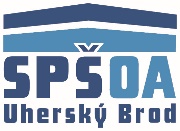 STŘEDNÍ PRŮMYSLOVÁ ŠKOLA A OBCHODNÍ AKADEMIE         	    UHERSKÝ BROD              	Nivnická 1781, 688 01 Uherský BrodUČEBNÍ PLÁNUčební obor:	23-56-H/01	Obráběč kovůDenní studium absolventů základní školyKategorie a názvy vyučovacích předmětůZkratkaPočet týdenních vyučovacích hodin v ročníkuPočet týdenních vyučovacích hodin v ročníkuPočet týdenních vyučovacích hodin v ročníkuPočet týdenních vyučovacích hodin v ročníkuPočet týdenních vyučovacích hodin v ročníku1.2.3.CelkemA) Všeobecně vzdělávací předměty:     Český jazyk a literatura     Cizí jazyk     Občanská nauka     Matematika     Fyzika     Základy ekologie     Chemie     Tělesná výchova     Informační a komunikační technologieCJLCIJOBNMAFYZZAECHETVICT22122111122121--112212---11663631133B) Odborné předměty:     Technická dokumentace     Strojírenská technologie     Ekonomika      Strojnictví     Technologie     Odborný výcvikTDSTEEKOSTRTEOV22-21,51222-12,5151-2-4155423842     CELKEM32,532,53196